附件3：报名方式及流程　　应聘人员报名前请认真阅读招聘公告方案,本次公开招聘工作的报名和资格初审都以网络方式进行,应聘人员只能选择一个岗位(专业)报名，报名与参加考试时使用的身份证必须一致。　　报名方式分为电脑端报名和手机端报名。　　报名时间：2024年6月27日至2024年6月28日       。1.电脑端网上报名流程：(1)在浏览器地址栏中输入报名网址 ；https:// 411002.zgacc.com/，进入报名系统主页面;(2)考生初次登录请先注册，点击【考生注册】模块进入注册页面，输入相应注册信息后即可完成注册;(3)点击【考生登录】，输入用户名、密码及验证码后即可登录;(4)考生登录后选择需要报名的招考项目，即可进入报名资料填报页面;(5)点击考生中心页面左侧导航【上传资料】，可进入考生照片及证件资料上传页面;(6)点击左侧导航【在线缴纳考务费】进入考务费支付页面，微信扫码即可支付;报名期间如有问题，可点击页面顶部右侧【在线咨询】来获得帮助。2.手机端报名流程：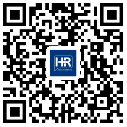 (1)考生搜索公众号名称【河南省人力资源服务平台(豫考云)】或扫描二维码关注公众号；(2)点击公众号底部【考生报名】菜单进入报名地区页面;(3)选择【许昌市魏都区】进入报名项目页面，选择相应招聘项目进入考生登录页面;(4)考生初次登录请点击【考生注册】，输入相应的注册信息即可注册成功;(5)考生使用注册时填写的手机号(身份证号)及输入密码后即可登录;(6)登录考生中心后，点击【我要报名】即可开始填写报名资料;点击【上传资料】可上传考生照片及证件资料等信息;也可以查询报名审查结果、下载打印准考证、查询成绩、在线缴费等;关于报名问题，可点击公众号菜单【服务中心】->【报名咨询】通过在线客服平台进行咨询。　　备注：考生电子照片为近期免冠正面标准照片(白底、蓝底、红底均可，jpg格式， 大小2M以下，最终效果以输出后的大小为准,以便制作准考证时使用）。